.Commencer avec les paroles 4 X 8 temps[1-8]	RIGHT VINE, TOE TOUCH, SIDE TOUCH (TWICE)[9-16]  	LEFT VINE, TOE TOUCH,  ROCKING CHAIR[17-24]       TOE STRUT ( TWICE) ROCKING CHAIR[25-32] TOE STRUT (TWICE) JAZZ BOX CROSS WITH ¼ TURN RIGHTRestart : au mur 9 (Face à 12h) faire les 16 premiers comptes et reprendre la danseRECOMMENCEZ TOUJOURS AVEC LE SOURIREContact: pdhorne@gmail.comBetter Than Beautiful (fr)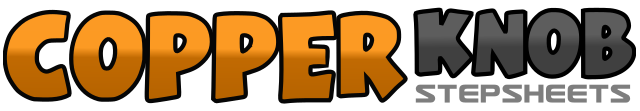 .......Compte:32Mur:4Niveau:Debutant.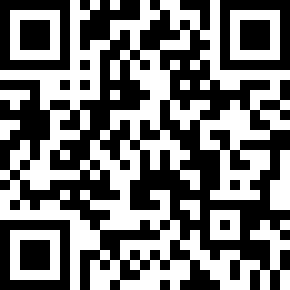 Chorégraphe:Pascal Dhorne (FR) - Avril 2014Pascal Dhorne (FR) - Avril 2014Pascal Dhorne (FR) - Avril 2014Pascal Dhorne (FR) - Avril 2014Pascal Dhorne (FR) - Avril 2014.Musique:Better Than Beautiful - Joe Nichols : (Album: Crickets)Better Than Beautiful - Joe Nichols : (Album: Crickets)Better Than Beautiful - Joe Nichols : (Album: Crickets)Better Than Beautiful - Joe Nichols : (Album: Crickets)Better Than Beautiful - Joe Nichols : (Album: Crickets)........1-2PD à droite, croiser PG derrière PD3-4PD à droite, touche pointe PG à coté de PD5-6PG à gauche, touche pointe PD à côté de PG7-8PD à droite, touche pointe PG à coté de PD1-2PG à gauche, croiser PD derrière PG3-4PG à gauche, touche  pointe PD à côté de PG5-6Avancer PD , revient poids du corps sur PG,7-8Reculer PD , revient poids du corps sur PG,1-2Avancer plante PD , poser talon PD3-4Avancer plante PG , poser talon PG5-6Avancer PD , revient poids du corps sur PG,7-8Reculer PD , revient poids du corps sur PG,1-2Avancer plante PD, poser talon PD3-4Avancer plante PG, poser talon PG5-6Croiser PD devant PG,  reculer PG,7-8Poser PD à droite avec ¼ tour à droite, croiser PG devant PD